昆明八中2018—2019学年度下学期期中考初二年级   物理（答案）一、选择题(本大题共8个小题，每小题只有一个正确选项，每小题3分，满分24分)填空题(本大题共8个小题，每空1分，满分20分)9．2            1         竖直向上 10．减小       气压       较低     11．连通器     500 12．3          不变       竖直向下竖直       0.9×103kg/m3 加大       小于    15．<          <  16．地面每平方米面积上受到人的压力为1.5×104N     不变    变小 三、实验、探究题(本大题共5个小题，满分32分)17(4分)  （1）1.6           （2）6218（4分）(1)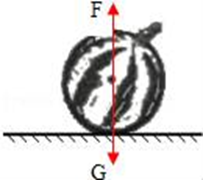 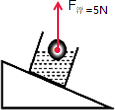 19（10分）相平    大于    B    高度差    不漏气    ① 不可靠的    ②没有控制金属盒的深度相同    相同    大    深 20（7分）（1）4    溢水杯未注满水    1    甲丁    1    等于    保持不变 21（7分）重    支持    运动状态    不能    A         绳子的拉力大小与小球运动的快慢有关， 在小球的质量、绳子的长度大小一定时，小球运动越快（速度越大），绳子的拉力就越大(2分)。    四、综合题(本大题共3个小题，满分24分)22（8分）(1)水深h=18cm=0.18m；水对容器底的压强为：p=ρgh=1.0×103kg/m3×10N/kg×0.18m=1800Pa， (2分)容器底面积S=50cm2=0.005m2；水对容器底的压力为：F=pS=1800Pa×0.005m2=9N；                   (2分)(2)容器对桌面的压力为：F=G=mg=1.1kg×10N/kg=11N；                (2分) 容器对桌面的压强为：p=  = =2200Pa；                       (2分)23（9分）（1）木块未压重物时所受的浮力：F浮＝ρ水gV排＝1.0×103kg/m3×10N/kg×（1﹣）×60×10﹣6m3＝0.36N；                                              (3分)（2）木块漂浮，G＝F浮＝0.36N；                                   (3分)（3）木块全部浸没时受到水的浮力：F′浮＝ρ水gV＝1×103kg/m3×10N/kg×60×10﹣6m3＝0.6N；因为F浮′＝G木+F，所以压力F＝F浮′﹣G木＝0.6N﹣0.36N＝0.24N。                  (3分)24（7分）（1）若甲液体是水，高度为0.1米，求水对容器底部的压强：p水=ρ水gh=1.0×103kg/m3×10N/kg×0.1m=1000Pa；                        (2分)（2）由题知,液体A和液体B的质量均为m,根据ρ=、V=Sh可得，液体甲的质量：m甲=ρ甲V甲=ρ甲×S×3h，液体乙的质量：m乙=ρ乙V乙=ρ乙×2S×2h，则ρ甲×S×3h=ρ乙×2S×2h，解得，甲、乙两种液体的密度之比：ρ甲:ρ乙=4:3；                                                                (2分)（3）容器对水平地面压强为固体产生的,根据p=，因轻质圆柱形容器容器，对地面的压力的增加量等于放入液体的物体的重力，对水平地面压强变化量△p1=；液体对容器底部压强变化量△p2=ρg△h；==，由表一、表二可知，ρ甲>ρ乙、mA>mB,要使比值最大，故应将A物体放入乙液体中，===                                                 (3分)12345678BDBDDBDD